FORMULÁRIO NOTÍCIAS PROGRAMA DE PÓS GRADUAÇÃO EM ARQUITETURA, URBANISMO E PAISAGISMO – UFSM.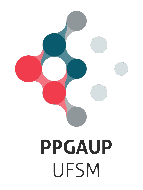 Este formulário tem como objetivo auxiliar na divulgação de informações do programa para a comunidade através das mídias digitais. Preencha os campos abaixo e contribua:NOME:TIPO DE NOTÍCIA:INFORMAÇÕES DA NOTÍCIA:(    ) ALUNO (A);(    ) EGRESSO;(    ) PROFESSOR (A);(    ) AÇÕES INTERNACIONAIS(    ) AÇÕES NACIONAIS(    ) EVENTO(    ) IMPACTO NA SOCIEDADE                       (    ) INTEGRAÇÃO GRADUAÇÃO(    ) INTEGRAÇÃO OUTROS PPGS, QUAL?                                                     (    ) PRODUTO TECNOLÓGICO(    ) PUBLICAÇÃO                        (    ) OUTRO, QUAL? TEXTO COM ATÉ 300 PALAVRAS:LINK (SE HOUVER):IMAGENS: